МБУ «Централизованная библиотечная система» городского округа КрасноуральскЦентральная городская библиотека имени П.П.Бажова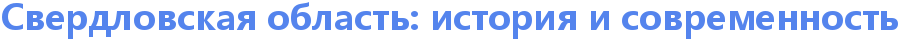 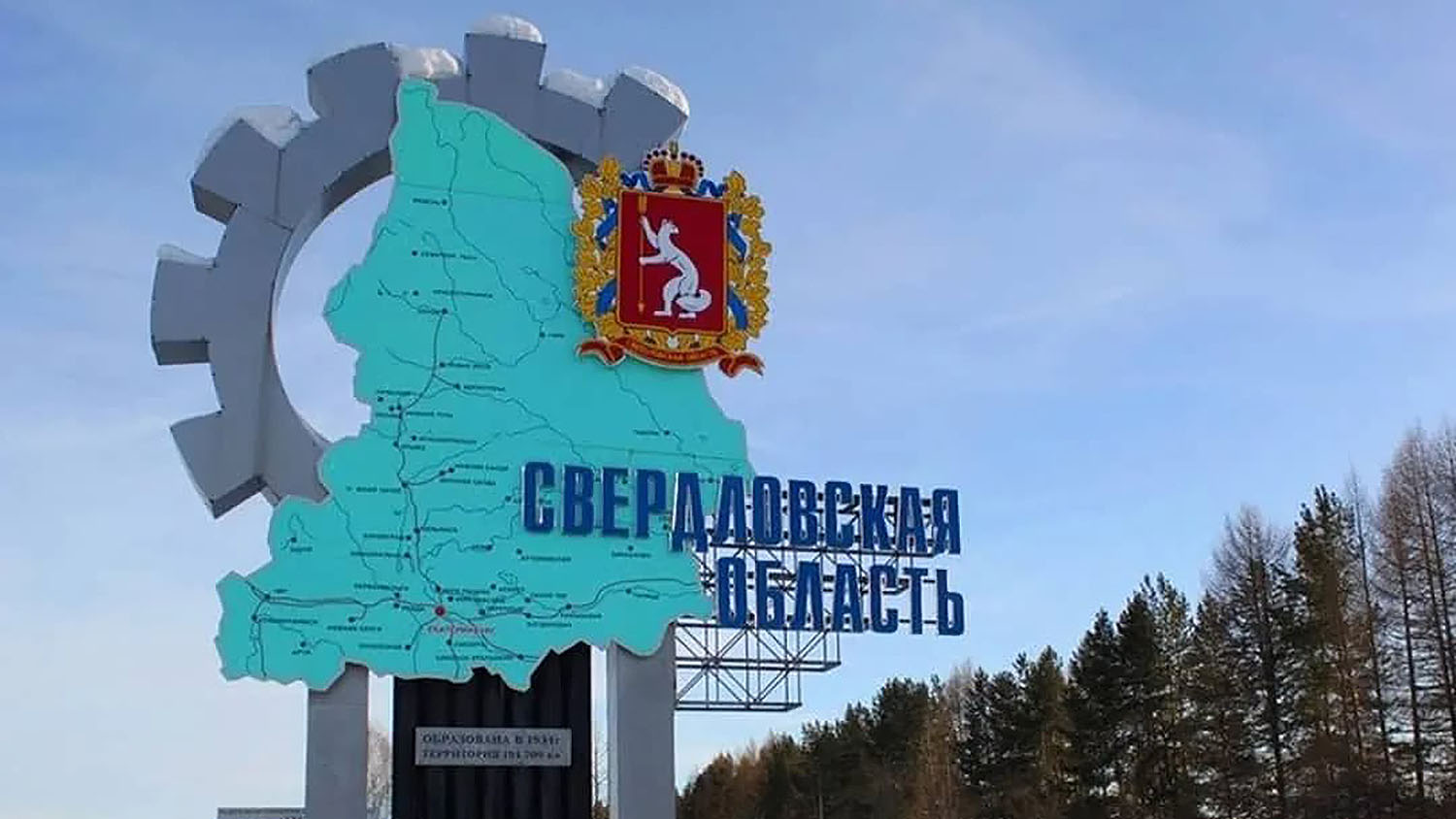 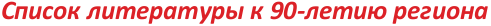 2024Свердловская область: история и современность. Список литературы к 90-летию региона / МБУ «ЦБС» городского округа Красноуральск; составитель Н.С.Полянская. —Красноуральск, 2024. – 15 с.ПредисловиеСвердловская область 17 января отметит свой 90-летний юбилей. Регион был образован в 1934 году в результате разделения Уральской области РСФСР на 3 отдельных субъекта: Свердловскую, Челябинскую и Тюменскую области.Свердловская область занимает 17-е место по размерам в стране: площадь порядка 194 тысяч квадратных километров. Почти такую же площадь занимают три европейские страны: Швейцария, Чехия и Австрия вместе взятые.По территории уральского региона проходит условная граница между Европой и Азией. Первым, кто провел эту границу, считается Василий Татищев. В наши дни границу Европы и Азии проводят по водоразделу Уральского хребта, в области установлено несколько десятков обелисков «Европа – Азия».По объему промышленного производства область занимает 2 место в России. Промышленность региона начала активно развиваться в XVIII веке. Во время Великой Отечественной войны на Средний Урал было эвакуировано более 200 предприятий.В июле 1941 года в Свердловск эвакуировали сокровища Эрмитажа, а в августе приехал Юрий Левитан. Считается, что именно отсюда в условиях особой секретности легендарный советский диктор выходил в эфир со своими знаменитыми словами: «Говорит Москва!».Из-за промышленной специализации регион до 1993 года был закрыт для посещения иностранных граждан. Тем не менее, с официальным визитом область посетили такие легендарные личности, как Фидель Кастро, который в 1963 году вместе с Хрущевым совершал турне по СССР; Индира Ганди, приехавшая в Свердловск в 1955 году вместе с отцом, премьер-министром Индии Джавахарлалом Неру. В том же году город принял президента Вьетнама Хо Ши Мина. В 30-х годах прошлого века на свердловском заводе работал будущий президент Тайваня Цзянь Цзинго. Он трудился слесарем, затем бригадиром ударной бригады, потом главным редактором заводской многотиражки. В 1978 году, вернувшись на родину, Цзянь Цзинго стал главой государства.В 90-е годы Свердловская область стала первым субъектом Российской Федерации, разработавшим свой Устав. Именно здесь впервые в стране прошли общенародные выборы губернатора, появились первые региональные общественно-политические движения и партии, Уставный суд и уполномоченный по правам человека.Регион по праву именуют «самоцветный край». Именно здесь впервые в России были открыты золото, изумруды, платина, малахит, а также ряд других самоцветов. В Березовском было открыто первое в стране крупное месторождение золота, расположен самый долго действующий золотой рудник в мире. А в Нижнетагильском округе в XIX веке обнаружили богатейшие платиновые россыпи, благодаря чему вышла на первое место в мире по добыче этого металла. На Среднем Урале находится единственное в стране изумрудно-бериллиевое месторождение. В мире есть еще только две таких же крупных залежи изумрудов: в Канаде и в Колумбии. В начале 90-х годов был добыт самый крупный в истории месторождения изумруд весом 1 тысяча 200 граммов, который назвали «Президент».Самые старые из археологических памятников области относятся к палеолиту. Важнейшим событием в мире археологии стала находка Шигирского идола, обнаруженного в 1890 году. Это древнейшая деревянная скульптура в мире, возраст которой составляет 11 тысяч лет.Как природные, так и исторические достопримечательности области привлекают туристов. Например, индустриальный туризм – в Нижнем Тагиле расположен единственный в России металлургический завод-музей полного цикла. В Полевском сохранилась Северская домна – единственный в Европе образец промышленной архитектуры XIX века.Со дня основания и до наших дней Екатеринбург (Свердловск) – ее бессменная столица. Сегодня в регионе проживает более 4,3 миллиона человек, более трети – в Екатеринбурге. Уральская столица занимает 4 место по численности населения в стране и является самым компактным из всех городов–миллионников.Альманах "Родники»: литературный сборник. — Нижний Тагил : Издательство "Газета", 1994. — 68 с. Красноуральская ЦБС; Отдел: ЦБАнимица Е. Г., Города Среднего Урала [Текст] : справочное издание. — Екатеринбург: Сред.-Урал. кн. изд-во, 1975. — 303 с.Красноуральская ЦБС; Отдел: ЦБ; ф.3,4		Архипов О. Н., Судмедэксперты в Деле группы Дятлова : нелитературный текст. — Тюмень : Истина, 2015. — 198 с.Красноуральская ЦБС; Отдел: ф.5Баев В. Я., Труд на плечи машин : [из опыта работы машиностроительных предприятий Среднего Урала по механизации и автоматизации производственных процессов. — Свердловск : Средне-Уральское книжное издательство, 1982.Красноуральская ЦБС; Отдел: КХ	Балакин П. Ф., Свердловская магистраль : [сто лет железной дороге. — Свердловск : Средне-Уральское книжное издательство, 1978. — 128 с.Красноуральская ЦБС; Отдел: ф.4Бальчугов А. Д., Музеи и выставки : Путеводитель по музеям и выставкам Свердлов. обл.. — Свердловск : Средне-Уральское книжное издательство, 1981. — 159 с. Красноуральская ЦБС; Отдел: ф.1,3Березовский спортивный [Электронный ресурс] : библиографический указатель-справочник. — Березовский : Березовская ЦБС, 2009. — 1 электрон. опт. диск (CD-ROM) ; 12 см, в контейнере 13х14 см.Красноуральская ЦБС; Отдел: ЦБ Берс Е. М., Археологические памятники Свердловска и его окрестностей [Электронный ресурс]. — Екатеринбург : Свердловск. межнац. обл. биб-ка, 2018. — 1 эл. опт. диск (CD-ROM)Красноуральская ЦБС; Отдел: ЦББурлакова Н. Н., Забытые храмы Свердловской области. — Екатеринбург : Сократ, 2011. — 229 с.Красноуральская ЦБС; Отдел: ф.4В середине России : фотоальбом о Свердловской области. — Свердловск : Средне-Уральское книжное издательство, 1988. — 200 с.Красноуральская ЦБС; Отдел: ф.4Вас приглашает оперетта. — Свердловск : Средне-Уральское книжное издательство, 1983. — 157 с.Красноуральская ЦБС; Отдел: ф.3; ЦБВладимиров Ю. В., Урал индустриальный. — Свердловск : Свердловское книжное издательство, 1957. — 139 с.Красноуральская ЦБС; Отдел: ф.4Возрожденные святыни. Верхотурье-Меркушино : фотоальбом. - Екатеринбург : Лазурь, 2007. — 168 с. Красноуральская ЦБС; Отдел: ЦБ, ф.1,3,4Войтенко А. А., Памятники героям и творцам Великой Победы : мемориалы и памятники Великой Отечественной войны. — Екатеринбург : Генри Пушель, 2015. — 292 с.Красноуральская ЦБС; Отдел: ЦБ		Востриков О. В., Народная эстетика. Семья и родство. Обряды и обычаи. Традиционная культура Урала Вып. 3. — 199 с. Красноуральская ЦБС; Отдел: ЦБ, ф.3Востриков О. В., Народный календарь. Традиционная культура Урала Вып. 1. — Екатеринбург : [Уральское литературное агентство]. — 148 с. Красноуральская ЦБС; Отдел: ЦБ.ф.3Время, вперед! : [альбом к 120-летию города Серова. — Екатеринбург : Баско, 2014. — 160 с.Красноуральская ЦБС; Отдел: ф.3				Галактионов С. А., Озера Урала : сборник. — Свердловск, 1990. — 114 с. + картыКрасноуральская ЦБС; Отдел: ф.1; 	Герои трудовой славы : сборник. — Свердловск : Средне-Уральское книжное издательство, 1969. — 143 с. Красноуральская ЦБС; Отдел: ф.4	Головко В. К., Вдоль берегов уральских рек. — Свердловск : Свердловское книжное издательство, 1961. — 132 с. Красноуральская ЦБС; Отдел: ф.4Дзюбинский Л. И., Три имени города : [научно-популярная литература]. — Екатеринбург : Средне-Уральское книжное издательство, 1999. — 185 с. Дисциплина труда : из опыта работы предприятий Среднего Урала. — Свердловск : Средне-Уральское книжное издательство, 1983. — 94 с.Красноуральская ЦБС; Отдел: КХДолгов А. В., Деревянное зодчество Свердловской области : нелитературный текст. — Екатеринбург : Сократ, 2008. — 144 с. — (Культурное наследие Свердловской области).Красноуральская ЦБС; Отдел: ЦБ, ф.1,2,3,4,5,6,7Жарынини П., Салют мальчишу : хроника, очерки, воспоминания, документы. — Свердловск : Средне-Уральское книжное издательство, 1982. — 287 с.Красноуральская ЦБС; Отдел: ф.4Женщины Урала в революции и труде : сборник. — Свердловск : Свердловское книжное издательство, 1963. — 534 с. Красноуральская ЦБС; Отдел: ф.4	Звагельская В. Е., Модерн в памятниках архитектуры Свердловской области : историческая литература. — Екатеринбург : Независимый институт истории материальной культуры, 2008. — 158 с. — (Стили в архитектуре Свердловской области).Красноуральская ЦБС; Отдел: ЦБ; ф.1,3,4,5,6,7	Избирательная система Свердловской области: от века прошлого до наших дней : [методическое пособие]. — Екатеринбург, 2016. — 308 с.Красноуральская ЦБС; Отдел: ЦБ	История в газете, газета в истории : "Карпинскому рабочему" 70 лет. — Карпинск : [б. и.], 2012. — 222 с.Красноуральская ЦБС; Отдел: ЦБКапустин В. Г., География Свердловской области : учебное пособие для учащихся старших классов. — Екатеринбург : Средне-Уральское книжное издательство, 1997. — 288 с.Красноуральская ЦБС; Отдел: ЦБ	Капустин В. Г., Свердловская область : природа, население, хозяйство, экология : учебное пособие для учащихся старших классов. — Екатеринбург : Издательство Уральского университета : Издательство Дома учителя, 1998. — 300 с. Красноуральская ЦБС; Отдел: ф.4		Кириллов А. Д., Опорный край России. Свердловская область вчера, сегодня, завтра. — Екатеринбург : Уральский рабочий, 2015. — 191 с.Красноуральская ЦБС; Отдел: ф.3,4Когда стою у Вечного огня...: Памятники и памятные места Великой Отечественной войны Свердловской области : архивные материалы. — Екатеринбург : Банк культурной информации, 2000. — 159 с. Красноуральская ЦБС; Отдел: ЦБ,ф.1,3Козинец Л. А., Каменная летопись города : архитектура Екатеринбурга - Свердловска XVIII - начала XX века. — Свердловск : Средне-Уральское книжное издательство, 1989. — 160 с. Красноуральская ЦБС; ЦБ,  Отдел: ф.1,3,4Коньшин Ю. А., Кузницы уральского железа : Первоуральск, Нижняя Салда, Верхняя Салда, Реж : [культурно-исторические очерки]. — Екатеринбург : Сократ, 2007. — 372 с.  — (История в ликах городов).Красноуральская ЦБС; Отдел: ЦБКортин Б. В., Из Евразии - в Азиопу : необычное путешествие по Свердловской области : [в 2 кн.]. — Екатеринбург : Реал-Медиа, 2009. — 373 с.Красноуральская ЦБС; Отдел: ЦБ		Котлярский М. Я., Гора Высокая. — Москва : Молодая гвардия, 1959. — 103 с.Красноуральская ЦБС; Отдел: ф.4Край родной : [книга для внеклассного чтения по историческому краеведению для 4-х классов. — Свердловск : Средне-Уральское книжное издательство, 1979. — 127 с. Красноуральская ЦБС; ЦБ, ф.1,2,3,4Красная книга Свердловской области : животные, растения, грибы. — Екатеринбург : Мир, 2018. — 450 с. Красноуральская ЦБС; Отдел: ЦБ      39.Краснопевцева Г., Победители : очерки. — Качканар : Скиф, 2010. — 207 с.Красноуральская ЦБС; Отдел: ф.4Красная книга Среднего Урала (Свердловская и Пермская области) : редкие и находящиеся под угрозой исчезновения виды животных и растений. — Екатеринбург : Уральский государственный университет, 1996. — 279 с. Красноуральская ЦБС; Отдел: ЦБ,ф.4Красноуфимск : альбом. — Свердловск : Средне-Уральское книжное издательство, 1986. — 144 с. — (Города нашего края).Красноуральская ЦБС; Отдел: ЦБ,ф.1Кузин Н. Г., Ступени зрелости : поэзия рабочего Урала. — Свердловск : Средне-Уральское книжное издательство, 1986. — 223 с.Красноуральская ЦБС; Отдел: ЦБ,ф.4Культура Лесного от А до Я. — Екатеринбург : Баско, 2009. — 93 с.Красноуральская ЦБС; Отдел: ф.4 Курочкин А. Ф., Ревда. — Свердловск : Средне-Уральское книжное издательство, 1984. — 188 с. — (Города нашего края).Красноуральская ЦБС; Отдел: ЦБКурочкин Ю. М., Приключения "Мадонны" : страницы краеведческих поисков : [очерки]. — Свердловск : Средне-Уральское книжное издательство, 1973. — 118 с.Красноуральская ЦБС; Отдел: ф.4	Кушва : документальные рассказы о городе горняцкой славы. — Свердловск : Средне-Уральское Книжное издательство, 1969. — 198 с.Красноуральская ЦБС; Отдел: ф.4	Ладоней рабочих тепло : свердловские писатели, художники, журналисты - об Уралмаше : [очерки, стихи]. — Свердловск : Средне-Уральское книжное издательство, 1976. — 128 с.Красноуральская ЦБС; Отдел: ф.4Лапина О. К., Храмы Нижнего Тагила : нелитературный текст. — Нижний Тагил : ХлопотовЪ : Репринт, 2015. — 46 с. Красноуральская ЦБС; Отдел: ЦБЛитература о Свердловской области : текущий библиографический указатель. — Екатеринбург : б.и., 1992. — 213 с. Красноуральская ЦБС; Отдел: ЦБЛуканин В. П., Лекарственные растения Свердловской области : энциклопедия. — Свердловск : Средне-Уральское книжное издательство, 1966. — 74 с. Красноуральская ЦБС; Отдел: ЦБМалюшин А. И., За партой и станком. — Свердловск : Средне-Уральское книжное издательство, 1980. — 94 с. — (Не числом - а умением).Красноуральская ЦБС; Отдел: ЦБ.ф.1Мамаева Н. Н., Купола XXI века. Екатеринбург и окрестности. - Екатеринбург: Издательство НИИМК, 2010. — 165,[3] с. Красноуральская ЦБС; Отдел: ЦБМасленников Е. П., По окрестностям Свердловска : [путеводитель]. — Свердловск : Средне-Уральское книжное издательство, 1978. — 152 с.Красноуральская ЦБС; Отдел: ф.4	Матвеев А. К., Семь названий на карте Урала : происхождение географ. назв. Урала. — Свердловск : Сред.-Урал. кн. изд-во, 1979. — 128 с.Красноуральская ЦБС; Отдел: ф.3,4Медные россыпи : поэтический сборник. — Екатеринбург : Форт Диалог-Исеть, 2011. — 370 с.Красноуральская ЦБС; Отдел: ЦБ; 1,3,4Мотырев А. В., Рассказы о профессиях : науч. - попул. изд.. — Свердловск : Средне-Уральское книжное издательство, 1973. — 128 с.Красноуральская ЦБС; Отдел: ф.4Музеи и выставки : путеводитель по музеям и выставкам Свердловска и области. — Свердловск : Средне-Уральское книжное издательство, 1971. — 136 с. Красноуральская ЦБС; Отдел: ф.4Музеи Свердловской области : справочное издание. — Екатеринбург : Квадрат, 2006. — 200 с. Красноуральская ЦБС; Отдел: ЦБ 	Музей "Невьянская икона" : [альбом]. — Екатеринбург : Студия ГРАФО, 2005. — 191 с.Красноуральская ЦБС; Отдел: ЦБ,ф.3Народные художественные промыслы Свердловской области : альбом. — Екатеринбург : Центр традиционной народной культуры Среднего Урала, 2019. — 211 с.Красноуральская ЦБС; Отдел: ЦБНаш край : материалы 5-ой Свердл. обл. краевед. конф.. — Свердловск : Издательство Уральского университета, 1971. — 276 с.Красноуральская ЦБС; Отдел: ф.4Невьянск. — Свердловск : Средне-Уральское книжное издательство, 1982. — 142 с. — (Города нашего края).Красноуральская ЦБС; ЦБ, ф.1,2,3 Неуснувшая память : сборник стихотворений. — Красноуральск, 2016. — 104 с. Красноуральская ЦБС; Отдел: ЦБ; ф.1,2,3,4,5,6Новоселов А. И., Туринск : издания для досуга. — Свердловск : Средне-Уральское книжное издательство, 1990. — 160 с. — (Города нашего края).Красноуральская ЦБС; Отдел: ЦБОдин из нас [Текст] : книга народной памяти. — Карпинск : ЛИСИЦА, 2016. — 245 с.Красноуральская ЦБС; Отдел: ЦБ, ф.1,2,3,4,5,6,7Оленев А. М., География Свердловской области : учебное пособие для учащихся 7—8-х классов. — Свердловск : Средне-Уральское книжное издательство, 1978. — 80 с.Красноуральская ЦБС; Отдел: ф.4;Осипов В. В., Сухоложье в потоке времен: род Губиных [Электронный ресурс] : очерки отечественной истории : аудиокнига. — Екатеринбург : Свердловская областная специальная библиотека для слепых, 2016. — 1 электрон. опт. диск (CD-ROM)(06 ч 22 мин) ; в контейнере, 12 см.Красноуральская ЦБС; Отдел: ЦБПичугин А. Л., Верхне-Тагильский завод. — Нижний Тагил : Тагил-Принт, 2019. — 403 с. — (Уральские заводы).Красноуральская ЦБС; Отдел: ЦБ	Пичугин А. Л., Висимо-Шайтанский завод. — Нижний Тагил : Тагил-Принт, 2015. — 211 с., [6] л. цв. фот. — (Уральские заводы).Красноуральская ЦБС; Отдел: ЦБПичугин А. Л., Горы и реки Тагила ; Тагильский край : географо-краеведческий словарь. — Нижний Тагил : б.и., 2013. — 139 с. Красноуральская ЦБС; Отдел: ЦБ	Пичугин А. Л., Кушвинский завод. Кушва-Сылвицкая железная дорога. Коноваловский завод. — Нижний Тагил : Тагил-Принт, 2018. — 338 с., [8] л. фот. — (Уральские заводы).Красноуральская ЦБС; Отдел: ЦБ	Пичугин А. Л., Над облаками и туманами: путешествия по Уральским горам. — Нижний Тагил : Тагил-Принт, 2016. — 78 с. Красноуральская ЦБС; Отдел: ЦБПичугин А. Л. Нижне-Тагильский завод Кн. 1, 2017. — 408 с.Красноуральская ЦБС; Отдел: ЦБ		Постоногов Е. И., По Чусовой [Текст] : путеводитель. — Свердловск : Сред.-Урал. кн. изд-во, 1980. — 125 с.Красноуральская ЦБС, ф.1,2,4,6Пудовкин С. И., Город в военной шинели. Мой Тагил Т. 2, 2015. — 439 с.Красноуральская ЦБС; Отдел: ЦБРабочие династии Урала [Текст] : историческая литература. — Свердловск : Сред.-Урал. кн. изд-во, 1977. — 344 с. — (Рабочие династии Урала. Вып. 5).Красноуральская ЦБС; Отдел: ф.4		Рябинин Б. С., Нижний Тагил. — Свердловск : Средне-Уральское книжное издательство, 1970. — 87 с. ; 17 см. — (Библиотечка юного географа. [Уральская серия]).Красноуральская ЦБС; Отдел: ф.4С памятью в сердце : книга воспоминаний ветеранов Великой Отечественной войны - работников ОАО "Уралэлектромедь" : 65-летию Победы посвящается. — Верхняя Пышма : Филантроп, 2010. — 207 с.Красноуральская ЦБС; Отдел: ЦБСамоцветное кольцо Урала : путеводитель по Свердловской области. — Екатеринбург: Азимут, 2016. — 141 с.Красноуральская ЦБС; Отдел: ф.3	Свердловск : путеводитель-справочник. — Свердловск : Свердловское книжное издательство, 1963. — 318 с. Красноуральская ЦБС; Отдел: ф.4	Свердловск : справочник. — Свердловск : Свердловское книжное издательство, 1956. — 232 с.Красноуральская ЦБС; Отдел: ф.4Свердловск : справочник-путеводитель. — Екатеринбург : Средне-Уральское книжное издательство, 1983. — 239 с. Красноуральская ЦБС; ЦБ, ф.3,4		Свердловская область : [фотоальбом]. — Свердловск : Средне-Уральское книжное издательство, 1978. — 242 с. Красноуральская ЦБС; Отдел: ф.4	Свердловская область : административно-территориальное деление на 1 января 1978 года : [справочник]. — Свердловск : Средне-Уральское книжное издательство, 1978. — 288 с. ; 21 см.Красноуральская ЦБС; Отдел: ф.4Свердловская область. Опорный край державы. — Екатеринбург : Квадрат, 2019. — 399 с. Красноуральская ЦБС; Отдел: ЦБСвердловская область. Свод памятников истории и культуры Свердловской области Т. 2, 2008. — 646 с.Красноуральская ЦБС; Отдел: ЦБ, ф.1,2,3,4,5,6Свердловская область : путеводитель. — Москва : Авангард, 2004. — 208 с. — (Ле пти фюте).Красноуральская ЦБС; Отдел: ЦБСелянин Ф. Т., Сердце на скале : [сборник]. — Свердловск : Средне-Уральское книжное издательство, 1988. — 239 с. Красноуральская ЦБС; Отдел: ф.4Слукин В. М., Демидовские гнезда : Невьянск, Верхний Тагил, Нижний Тагил : [культурно-исторические очерки]. — Екатеринбург : Сократ, 2001. — 299, [4] с. — (История в ликах городов).Красноуральская ЦБС; Отдел: ЦБ, ф.3,4Смирнов Л. Н., Конструктивизм в памятниках архитектуры Свердловской области. — Екатеринбург : [Независимый институт истории материальной культуры], 2008. — 159 с.  — (Стили в архитектуре Свердловской области).Красноуральская ЦБС; Отдел: ЦБ, ф.1,2,3,4,5,6,7Стариков А. А., Знаменитые памятники архитектуры Свердловской области. — Екатеринбург : Сократ, 2007. — 163 с. — (Культурное наследие Свердловской области).Красноуральская ЦБС; Отдел: ЦБ; ф.1,2,3,4,5,7	Социалистическое строительство на Урале : сборник статей. — Свердловск : Свердловское книжное издательство, 1957. — 345 с. Красноуральская ЦБС; Отдел: ф.4100 чудес Урала: природные и рукотворные : [путеводитель]. — Екатеринбург : издательский дом ФестХэнд, 2016. — 256 с. — (Репейник. Цепляйся к лучшему).Красноуральская ЦБС; Отдел: ЦБ37-й на Урале. — Свердловск : Средне-Уральское книжное издательство, 1990. — 320 с. Красноуральская ЦБС; Отдел: ЦБ, ф.1,3,4Трубицын А. А., Здравницы Свердловской и Тюменской областей : [научно-популярная литература]. — Свердловск : Средне-Уральское книжное издательство, 1985. — 125 с. Красноуральская ЦБС; Отдел: ЦБФедоров В. Г., Тайны Невьянской башни : исторический очерк : [строительство дозорной башни Акинфием Демидовым в г. Невьянске, 18 в.]. — Свердловск : Свердловское книжное издательство, 1964. — 46 с.Красноуральская ЦБС; Отдел: ф.4Художественное образование Среднего Урала, 2006. — Екатеринбург : ИП Калинина Г. П., 2006. — 221 с. Красноуральская ЦБС; Отдел: ЦБ.ф.3Черный тюльпан : книга памяти : Афганистан, 1979-1989. — Екатеринбург : Банк культурной информации, 2000. — 333 с.Красноуральская ЦБС; Отдел: ЦБ, ф.3Черных Н., Синарский ГУЛАГ : [Кн. издана при финансовой поддержке М-ва культуры Сверд. обл.]. — Екатеринбург : Банк культурной информации, 2004. — 120 с.Красноуральская ЦБС; Отдел: ЦБ; ф.5Цыганко М. В., Каменный узор земли Вагранской : минералы Североуральского района. — Екатеринбург : Уральский рабочий, 2015. — 119 с. Красноуральская ЦБС; Отдел: ф.4Яровой Ю. Е., Тагильский металл : [о Нижнетагильском металлургическом комбинате]. — Свердловск : Средне-Уральское книжное издательство, 1979. — 272 с.Красноуральская ЦБС; Отдел: ф.4Часы работы библиотек:           ЦГБ имени П.П.Бажова (ул.Янкина,7)10.00 – 20.00Выходной – воскресеньеГородские филиалы:Филиал № 1 (п.Пригородный, ул.Победы, 1 «а»)Филиал № 4 (ул.Советская,2)Выходной - воскресеньеФилиал № 3 (ул.Я.Нуммура,6)Выходной – суббота9.30-18.00Сельские филиалы:Филиал № 2 (п.Дачный, ул.Советская,4)Филиал № 5 (мкр.Октябрьский, ул.Старателей, 10 «а»)Филиал № 6 (п.Краснодольский, ул.Заречная,1)Филилиал № 7 (п.Бородинка, ул.Сиреневая, 12)14.00 - 18.00Выходной – воскресеньеПоследний четверг месяца – санитарный день.